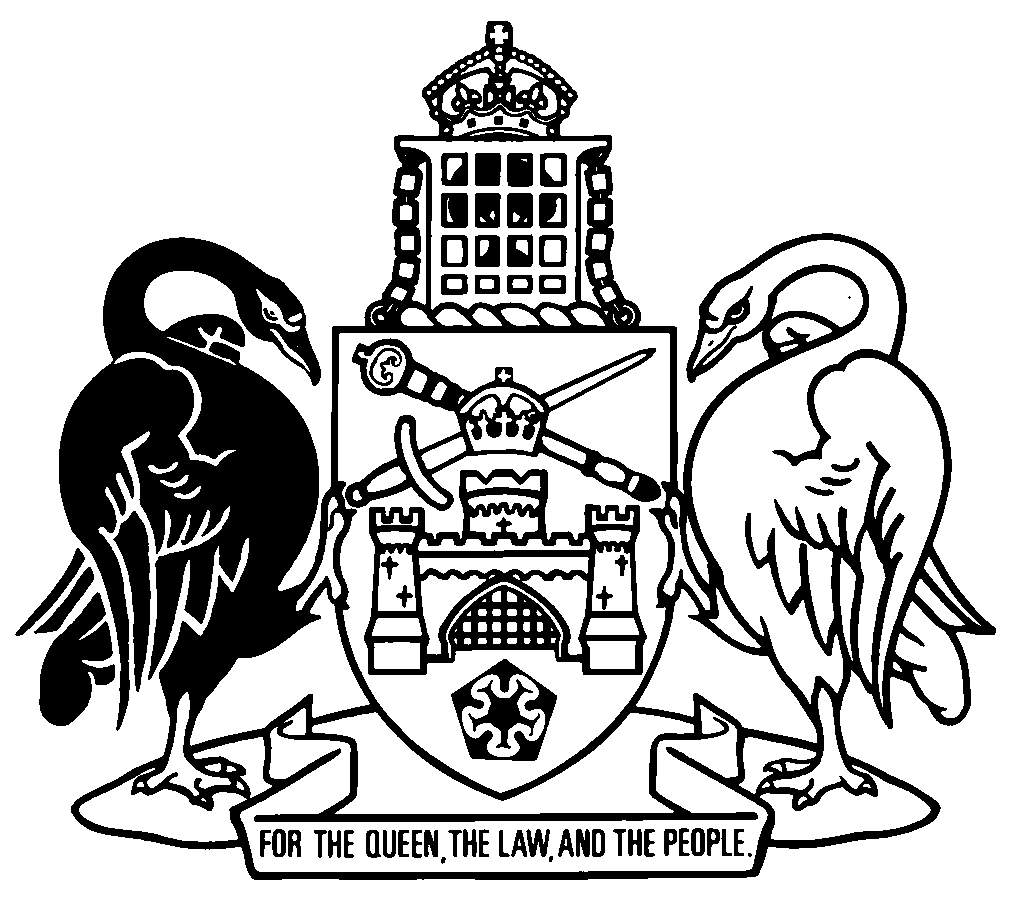 Australian Capital TerritoryFood Regulation 2002    SL2002-10made under theFood Act 2001Republication No 15Effective:  23 June 2021Republication date: 23 June 2021Last amendment made by A2021-12About this republicationThe republished lawThis is a republication of the Food Regulation 2002, made under the Food Act 2001 (including any amendment made under the Legislation Act 2001, part 11.3 (Editorial changes)) as in force on 23 June 2021.  It also includes any commencement, amendment, repeal or expiry affecting this republished law to 23 June 2021.  The legislation history and amendment history of the republished law are set out in endnotes 3 and 4. Kinds of republicationsThe Parliamentary Counsel’s Office prepares 2 kinds of republications of ACT laws (see the ACT legislation register at www.legislation.act.gov.au):authorised republications to which the Legislation Act 2001 appliesunauthorised republications.The status of this republication appears on the bottom of each page.Editorial changesThe Legislation Act 2001, part 11.3 authorises the Parliamentary Counsel to make editorial amendments and other changes of a formal nature when preparing a law for republication.  Editorial changes do not change the effect of the law, but have effect as if they had been made by an Act commencing on the republication date (see Legislation Act 2001, s 115 and s 117).  The changes are made if the Parliamentary Counsel considers they are desirable to bring the law into line, or more closely into line, with current legislative drafting practice.  This republication includes amendments made under part 11.3 (see endnote 1).Uncommenced provisions and amendmentsIf a provision of the republished law has not commenced, the symbol  U  appears immediately before the provision heading.  Any uncommenced amendments that affect this republished law are accessible on the ACT legislation register (www.legislation.act.gov.au). For more information, see the home page for this law on the register.ModificationsIf a provision of the republished law is affected by a current modification, the symbol  M  appears immediately before the provision heading.  The text of the modifying provision appears in the endnotes.  For the legal status of modifications, see the Legislation Act 2001, section 95.PenaltiesAt the republication date, the value of a penalty unit for an offence against this law is $160 for an individual and $810 for a corporation (see Legislation Act 2001, s 133).Australian Capital TerritoryFood Regulation 2002made under theFood Act 2001Contents	PagePart 1	Preliminary	2	1	Name of regulation	2	2	Dictionary	2	3	Notes	2	3A	Offences against regulation—application of Criminal Code etc	3Part 2	General	4	4	Excluded reticulated water systems—Act, s 7 (3), def of relevant reticulated water system, par (c)	4	4A	Circumstances of payment to volunteers—Act, s 7A (4), def volunteer, par (b)	4	5	Excluded primary food production activities—Act, s 11 (2) (c)	4	6	Food businesses exempt from registration—Act, s 90	5	8	Food standards code—meaning of appropriate enforcement agency	6Part 3	Food safety programs	7	9	Food safety auditors	7	10	Functions of food safety auditors	7	11	Reporting requirements	7	12	Audit frequency	7	13	Food safety program to be given to chief health officer and made available to employees	8Part 4	Display of nutritional information for food	9	13A	Definitions—pt 4	9	14	Prescribed nutritional information for standard food outlets—Act, s 110 (3) (a)	10	15	Prescribed nutritional information for other standard food outlets—Act, s 111 (2)	10	15A	Prescribed requirements for working out nutritional information—Act, s 110 (3) (b) and s 111 (2) (a)	11	16	Prescribed places for display of nutritional information for standard food outlets other than supermarkets—Act, s 110 (3) (c) and s 111 (2) (b)	11	16A	Prescribed places for display of nutritional information for standard food outlets that are supermarkets—Act, s 110 (3) (c) and s 111 (2) (b)	12	17	Way of displaying nutritional information for standard food outlets other than supermarkets—Act, s 110 (3) (c) and s 111 (2) (b)	13	18	Way of displaying nutritional information for standard food outlets that are supermarkets—Act, s 110 (3) (c) and s 111 (2) (b)	14Part 5	Food safety supervisors	15	19	Food safety supervisor must hold valid statement of attainment for food safety training courses—Act, s 152 (2) (d)	15	20	Notice of commencement of food safety supervisor—Act, s 152 (2) (d)	16	21	Notice of change to contact details of food safety supervisor—Act, s 152 (2) (d)	16Dictionary		17Endnotes		18	1	About the endnotes	18	2	Abbreviation key	18	3	Legislation history	19	4	Amendment history	21	5	Earlier republications	24Australian Capital TerritoryFood Regulation 2002     made under theFood Act 2001Part 1	Preliminary1	Name of regulationThis regulation is the Food Regulation 2002.2	DictionaryThe dictionary at the end of this regulation is part of this regulation.Note 1	The dictionary at the end of this regulation defines certain terms used in this regulation.Note 2	A definition in the dictionary (including a signpost definition) applies to the entire regulation unless the definition, or another provision of the regulation, provides otherwise or the contrary intention otherwise appears (see Legislation Act, s 155 and s 156 (1)).3	NotesA note included in this regulation is explanatory and is not part of this regulation.Note	See the Legislation Act, s 127 (1), (4) and (5) for the legal status of notes.3A	Offences against regulation—application of Criminal Code etcOther legislation applies in relation to offences against this regulation.Note 1	Criminal CodeThe Criminal Code, ch 2 applies to all offences against this regulation (see Code, pt 2.1).  The chapter sets out the general principles of criminal responsibility (including burdens of proof and general defences), and defines terms used for offences to which the Code applies (eg conduct, intention, recklessness and strict liability).Note 2	Penalty unitsThe Legislation Act, s 133 deals with the meaning of offence penalties that are expressed in penalty units.Part 2	General4	Excluded reticulated water systems—Act, s 7 (3), def of relevant reticulated water system, par (c)A place to which a reticulated water system provides less than 365ML of water a year is prescribed.Examplessystems that provide water to Tharwa township and the forestry settlements at Uriarra and Pierce’s Creek4A	Circumstances of payment to volunteers—Act, s 7A (4), def volunteer, par (b)The following circumstances are prescribed:	(a)	a person is paid to manage the work of unpaid volunteers carrying out work for a community organisation;	(b)	a person is paid an amount in relation to work done for a community organisation and the payment is not assessable income under the Income Tax Assessment Act 1997 (Cwlth), section 6-15 (What is not assessable income).5	Excluded primary food production activities—Act, s 11 (2) (c)The following primary food production activities are prescribed:	(a)	dairy farming and milk processing;	(b)	producing hen eggs commercially;	(c)	producing wine;	(d)	commercial slaughtering of livestock for human consumption.6	Food businesses exempt from registration—Act, s 90	(1)	The following food businesses are prescribed:	(a)	a food business that handles or sells food if—	(i)	all the food is either—	(A)	non-potentially hazardous and not contained in a closed package; or	(B)	sold, straight after thorough cooking, for immediate consumption; and	(ii)	the food business handles or sells food during no more than 5 periods a year, and each period when it sells food is no longer than 3 days;	(b)	the food business handles or sells food in or from a food transport vehicle that is registered under a State law that corresponds to the Act;	(c)	a food business that transports food but does not otherwise handle or sell food;	(d)	a food business that sells only food that is—	(i)	contained in a closed package intended for sale; and	(ii)	non-potentially hazardous;	(e)	a food business that only sells, through a vending machine, food that is non-potentially hazardous.	(2)	In this section:non-potentially hazardous—food is non-potentially hazardous if it does not need to be kept at certain temperatures to—	(a)	minimise the growth of any pathogenic micro-organisms that may be present in the food; or	(b)	prevent the formation of toxins in the food.8	Food standards code—meaning of appropriate enforcement agencyThe administrative unit responsible for the Public Health Act 1997, section 7 (Chief health officer) is the appropriate enforcement agency for the food standards code.Part 3	Food safety programs9	Food safety auditors	(1)	The chief health officer may, in writing, authorise a public health officer to be a food safety auditor.	(2)	In this section:public health officer means a public health officer under the Public Health Act 1997, section 12.10	Functions of food safety auditorsA food safety auditor has the following functions:	(a)	to carry out audits of food safety programs when required under section 12;	(b)	if an audit identifies deficiencies in a food safety program—to carry out any necessary follow-up action (including additional audits) to check the deficiencies are remedied;	(c)	to report to the chief health officer the results of investigations or audits carried out under this part.11	Reporting requirementsA food safety auditor who carries out a food safety program audit of a registered food business must give a copy of the audit report to the food business.12	Audit frequency	(1)	The chief health officer may determine how often a food safety program audit for a registered food business must be carried out.Note	Power to make a statutory instrument includes power to make different provision for different categories (see Legislation Act, s 48).	(2)	In determining the audit frequency for a registered food business, the chief health officer—	(a)	must consider the interest of public health and safety; and	(b)	may consider the business’ compliance with food safety programs.	(3)	A determination under this section is a notifiable instrument. Note	A notifiable instrument must be notified under the Legislation Act.13	Food safety program to be given to chief health officer and made available to employees	(1)	This section applies to a registered food business that is required to have a food safety program.Note	For requirements about food safety programs, see the food standards code, standard 3.2.1.	(2)	The proprietor of the registered food business must—	(a)	give a copy of the food safety program (including any changes made to it) to the chief health officer; and	(b)	keep a copy of the program (including any changes made to it) at each of the business’ premises for inspection by any employee of the business.Part 4	Display of nutritional information for food13A	Definitions—pt 4In this part:nutrition information panel means a nutrition information panel that complies with the food standards code.supermarket means a large shop selling food and other household items where the selection of goods is organised on a self-serve basis and the goods on offer include all of the following:	(a)	bread;	(b)	breakfast cereal;	(c)	butter;	(d)	eggs;	(e)	flour;	(f)	fresh fruit and vegetables;	(g)	fresh milk;	(h)	meat;	(i)	rice;	(j)	sugar;	(k)	other packaged food.14	Prescribed nutritional information for standard food outlets—Act, s 110 (3) (a)	(1)	The following nutritional information is prescribed for a standard food item for sale at a standard food outlet other than a supermarket:	(a)	the average energy content of the food item, expressed in kilojoules for the whole of the food item;	(b)	the following statement:		‘The average adult daily energy intake is 8,700kJ’.	(2)	The following nutritional information is prescribed for a standard food item for sale at a standard food outlet that is a supermarket:	(a)	either—	(i)	the average energy content of the food item expressed in kilojoules per 100g; or	(ii)	the average energy content of the food item expressed in kilojoules for the whole of the food item; or	(iii)	if the food item is packaged or prepared on the supermarket premises—a nutrition information panel; and	(b)	the following statement:		‘The average adult daily energy intake is 8,700kJ’.15	Prescribed nutritional information for other standard food outlets—Act, s 111 (2)	(1)	The average energy content of the food item, expressed in kilojoules, is prescribed for each standard food item for sale by a standard food outlet (other than a standard food outlet to which the Act, section 110 applies).	(2)	The average energy content of a food item is to be worked out in accordance with the method mentioned in section 15A.15A	Prescribed requirements for working out nutritional information—Act, s 110 (3) (b) and s 111 (2) (a)	(1)	The average energy content of a standard food item must be worked out in accordance with the food standards code, standard 1.2.8 making any necessary adjustment to ensure that the calculation is done in relation to the whole of the food item, rather than per 100g.	(2)	The number of kilojoules worked out may be rounded to the nearest 10kJ.16	Prescribed places for display of nutritional information for standard food outlets other than supermarkets—Act, s 110 (3) (c) and s 111 (2) (b)	(1)	This section applies to a standard food outlet other than a supermarket.	(2)	The places where the nutritional information mentioned in section 14 (1) (a) and section 15 (1) must be displayed in relation to a standard food item are—	(a)	on each menu on which the name or price of the standard food item is displayed and on each price tag or label or identifying tag or label for the item; and	(b)	if there are drive-through facilities—on the drive-through menu board that displays the name or price of the standard food item or on a separate adjacent board visible at or before the point of ordering; and	(c)	adjacent to or in close proximity to the name or price of the standard food item so as to be clearly associated with the item.	(3)	The places mentioned in subsection (1) where nutritional information is displayed in relation to a standard food item are to be consistent with the places where that nutritional information is displayed for all of the other standard food items that are displayed with that standard food item.	(4)	The places where the statement mentioned in section 14 (1) (b) must be displayed are—	(a)	in 1 place on each menu on which the name or price of 1 or more standard food items is displayed and adjacent to or in close proximity to the standard food item or items so as to be clearly associated with the item or items; and	(b)	if there are drive-through facilities—in 1 place on the drive-through menu board adjacent to or in close proximity to the standard food item or items so as to be clearly associated with the item or items; and	(c)	in each area or display cabinet, or on each stand, where standard food items with price tags or labels or identifying tags or labels are displayed and adjacent to or in close proximity to the item or items so as to be clearly associated with the item or items and conspicuous to a person looking at the item or items.16A	Prescribed places for display of nutritional information for standard food outlets that are supermarkets—Act, s 110 (3) (c) and s 111 (2) (b)	(1)	This section applies to a standard food outlet that is a supermarket.	(2)	The places where the nutritional information mentioned in section 14 (2) (a) and section 15 (1) must be displayed in relation to a standard food item are—	(a)	a place mentioned in section 16 (2); or	(b)	if the nutritional information is in a nutrition information panel—on the container or wrapping enclosing the standard food item so that the nutrition information panel is—	(i)	conspicuous to a person looking at the item; and	(ii)	able to be seen by the person before the point of purchase without assistance from a person working at the standard food outlet.	(3)	The places mentioned in subsection (2) (a) where nutritional information is displayed in relation to a standard food item are to be consistent with the places where that nutritional information is displayed for all of the other standard food items that are displayed with that standard food item. 	(4)	The statement mentioned in section 14 (2) (b) must be displayed at a place mentioned in section 16 (4).17	Way of displaying nutritional information for standard food outlets other than supermarkets—Act, s 110 (3) (c) and s 111 (2) (b)	(1)	This section applies to a standard food outlet other than a supermarket.	(2)	The nutritional information mentioned in section 14 (1) (a) and section 15 (1) must—	(a)	be clearly legible; and	(b)	display the number of kilojoules in numerals and use the abbreviation “kJ”; and	(c)	be in the same font, and at least the same font size, as the price displayed for the standard food item concerned or, if no price is displayed, as the name displayed for the item.	(3)	The statement mentioned in section 14 (1) (b) must—	(a)	be clearly legible; and	(b)	if only 1 standard food item is displayed on a menu—be in the same font, and at least the same font size, as the name of the item displayed or, if no name is displayed, as the price displayed for the item; and	(c)	if 2 or more standard food items are listed or displayed on a menu—be in the same font, and at least the same font size, as the name of the standard food item with the largest font size listed or displayed or, if no names are listed or displayed, as the price of the standard food item with the largest font size listed or displayed; and	(d)	for a standard food item or items displayed with a price tag or label or identifying tag or label in any area, display cabinet or stand—in at least the same font size as the largest font size on the tags or labels for the standard food item or items in the area, display cabinet or stand.18	Way of displaying nutritional information for standard food outlets that are supermarkets—Act, s 110 (3) (c) and s 111 (2) (b)	(1)	This section applies to a standard food outlet that is a supermarket.	(2)	The nutritional information mentioned in section 14 (2) (a) and section 15 (1) must—	(a)	be clearly legible; and	(b)	display the number of kilojoules in numerals and use the abbreviation ‘kJ’; and	(c)	be in the same font, and at least the same font size, as the largest shelf ticket price for the standard food item.	(3)	The statement mentioned in section 14 (2) (b) must—	(a)	be clearly legible; and	(b)	be in the same font, and at least the same font size, as the largest shelf ticket price for the standard food item.Part 5	Food safety supervisors19	Food safety supervisor must hold valid statement of attainment for food safety training courses—Act, s 152 (2) (d)	(1)	This section applies to a registered food business that is required to have a food safety supervisor.Note	The Act, s 117, sets out when a registered food business must have a food safety supervisor.	(2)	The proprietor of the business commits an offence if the food safety supervisor—	(a)	does not hold a statement of attainment for an approved food safety training course; or	(b)	holds a statement of attainment for an approved food safety training course, but the statement is more than 5 years old.Maximum penalty: 20 penalty units.Note	The chief health officer must make guidelines for the approval of a food safety training course—see the Act, s 119.	(3)	An offence against this section is a strict liability offence.	(4)	The proprietor of a registered food business must keep a copy of the food safety supervisor’s current statement of attainment at the food business premises.20	Notice of commencement of food safety supervisor—Act, s 152 (2) (d)	(1)	This section applies to a registered food business that is required to have a food safety supervisor.Note	The Act, s 117, sets out when a registered food business must have a food safety supervisor.	(2)	The proprietor of the registered food business must, within 7 days after the day a food safety supervisor commences at the business, give written notice of the commencement to the chief health officer.Note	A fee may be determined under the Act, s 150 for giving notice under this section.21	Notice of change to contact details of food safety supervisor—Act, s 152 (2) (d)	(1)	This section applies to a registered food business that is required to have a food safety supervisor.Note	The Act, s 117, sets out when a registered food business must have a food safety supervisor.	(2)	The proprietor of the registered food business must give written notice to the chief health officer of any change to the contact details of the food safety supervisor for the business.	(3)	The notice must be given within 7 days after the day the proprietor becomes aware that the contact details have changed.Note	A fee may be determined under the Act, s 150 for giving notice under this section.Dictionary(see s 2)Note 1	The Legislation Act contains definitions and other provisions relevant to this regulation.Note 2	For example, the Legislation Act, dict, pt 1, defines the following terms:	Act	chief health officer.Note 3	Terms used in this regulation have the same meaning that they have in the Food Act 2001 (see Legislation Act, s 148).  For example, the following terms are defined in the Food Act 2001, dict:	approved food safety training course	food business	food safety standard	food safety supervisor	food safety training course	food standards code	menu	ready-to-eat food	registered	standard food item (see s 108)	standard food outlet (see s 109)	statement of attainment.food safety auditor means a person authorised to be a food safety auditor under section 9.nutrition information panel, for part 4 (Display of nutritional information for food)—see section 13A.supermarket, for part 4 (Display of nutritional information for food)—see section 13A.Endnotes1	About the endnotesAmending and modifying laws are annotated in the legislation history and the amendment history.  Current modifications are not included in the republished law but are set out in the endnotes.Not all editorial amendments made under the Legislation Act 2001, part 11.3 are annotated in the amendment history.  Full details of any amendments can be obtained from the Parliamentary Counsel’s Office.Uncommenced amending laws are not included in the republished law.  The details of these laws are underlined in the legislation history.  Uncommenced expiries are underlined in the legislation history and amendment history.If all the provisions of the law have been renumbered, a table of renumbered provisions gives details of previous and current numbering.  The endnotes also include a table of earlier republications.2	Abbreviation key3	Legislation historyThis regulation was originally the Food Regulations 2002.  It was renamed under the Legislation Act 2001.Food Regulation 2002 SL2002-10notified LR 7 May 2002 s 1, s 2 commenced 7 May 2002 (LA s 75 (1))remainder commenced 8 May 2002 (s 2)as amended byFood Amendment Regulations 2002 SL2002-14notified LR 11 June 2002commenced 11 June 2002 (s 2)Food Amendment Regulations 2003 (No 1) SL2003-19notified LR 1 July 2003s 1, s 2 commenced 1 July 2003 (LA s 75 (1))remainder commenced 2 July 2003 (s 2)Statute Law Amendment Act 2005 A2005-20 sch 3 pt 3.24notified LR 12 May 2005
s 1, s 2 taken to have commenced 8 March 2005 (LA s 75 (2))
sch 3 pt 3.24 commenced 12 November 2005 (s 2 (2) and LA s 79)Food (Safety Programs) Amendment Regulation 2007 (No 1) SL2007-14notified LR 31 May 2007s 1, s 2 commenced 31 May 2007 (LA s 75 (1))remainder commenced 1 June 2007 (s 2)Food (Nutritional Information) Amendment Act 2011 A2011-32 pt 3notified LR 5 September 2011s 1, s 2 commenced 5 September 2011 (LA s 75 (1))pt 3 commenced 1 January 2013 (s 2)Food (Nutritional Information) Amendment Regulation 2012 (No 1) SL2012-36notified LR 20 August 2012s 1, s 2 commenced 20 August 2012 (LA s 75 (1))remainder commenced 1 January 2013 (s 2 and see A2011-32 s 2)Food Amendment Regulation 2013 (No 1) SL2013-8notified LR 4 April 2013s 1, s 2 commenced 4 April 2013 (LA s 75 (1))s 3 commenced 5 April 2013 (LA s 75AA)s 4 commenced 5 April 2013 (s 2 (1))remainder commenced 1 September 2013 (s 2 (2) and see Food Amendment Act 2012 A2012-4, s 2 (4))Statute Law Amendment Act 2013 (No 2) A2013-44 sch 3 pt 3.10notified LR 11 November 2013s 1, s 2 commenced 11 November 2013 (LA s 75 (1))sch 3 pt 3.10 commenced 25 November 2013 (s 2)Food Amendment Act 2014 A2014-57 pt 3notified LR 4 December 2014s 1, s 2 commenced 4 December 2014 (LA s 75 (1))pt 3 commenced 20 April 2015 (s 2 and CN2014-17)Public Sector Management Amendment Act 2016 A2016-52 sch 1 pt 1.28notified LR 25 August 2016s 1, s 2 commenced 25 August 2016 (LA s 75 (1))sch 1 pt 1.28 commenced 1 September 2016 (s 2)Statute Law Amendment Act 2017 (No 2) A2017-28 sch 3 pt 3.7notified LR 27 September 2017s 1, s 2 commenced 27 September 2017 (LA s 75 (1))sch 3 pt 3.7 commenced 11 October 2017 (s 2)Statute Law Amendment Act 2021 A2021-12 sch 3 pt 3.20notified LR 9 June 2021s 1, s 2 commenced 9 June 2021 (LA s 75 (1))sch 3 pt 3.20 commenced 23 June 2021 (s 2 (1))4	Amendment historyName of regulations 1	am R5 LADictionarys 2	om LA s 89 (4)	ins SL2007-14 s 4Notess 2A	renum as s 3Notess 3	orig s 3 renum as s 4	(prev s 2A) ins SL2007-14 s 4	renum as s 3 SL2007-14 s 5Offences against regulation—application of Criminal Code etcs 3A	ins A2017-28 amdt 3.18Excluded reticulated water systems—Act, s 7 (3), def of relevant reticulated water system, par (c)s 4	orig s 4 renum as s 5	(prev s 3) renum as s 4 SL2007-14 s 5Circumstances of payment to volunteers—Act, s 7A (4), def volunteer, par (b)s 4A hdg	sub A2017-28 amdt 3.19s 4A	ins A2014-57 s 32Excluded primary food production activities—Act, s 11 (2) (c)s 5	orig s 5 renum as s 6	(prev s 4) am SL2003-19 s 4	renum as s 5 SL2007-14 s 5Food businesses exempt from registration—Act, s 90s 6 hdg	sub A2017-28 amdt 3.20s 6	orig s 6 renum as s 7	(prev s 5) am SL2003-19 s 5	renum as s 6 SL2007-14 s 5Food standards code—incorporations 7	orig s 7 renum as s 8	(prev s 6) renum as s 7 SL2007-14 s 5	am SL2013-8 s 4	om A2013-44 amdt 3.94Food standards code—meaning of appropriate enforcement agencys 8	orig s 8 om A2005-20 amdt 3.160	(prev s 7) renum as s 8 SL2007-14 s 5	am A2016-52 amdt 1.87Food safety programspt 3 hdg	om A2005-20 amdt 3.160	ins SL2007-14 s 6Food safety auditorss 9	om A2005-20 amdt 3.160	ins SL2007-14 s 6Functions of food safety auditorss 10	om A2005-20 amdt 3.160	ins SL2007-14 s 6Reporting requirementss 11	om A2005-20 amdt 3.160	ins SL2007-14 s 6Audit frequencys 12	om A2005-20 amdt 3.160	ins SL2007-14 s 6Food safety program to be given to chief health officer and made available to employeess 13	om A2005-20 amdt 3.160	ins SL2007-14 s 6Display of nutritional information for foodpt 4 hdg	ins SL2002-14 s 4	exp 10 March 2003 (s 17)	ins A2012-32 s 7Definitions—pt 4s 13A	ins SL2012-36 s 4	def nutrition information panel ins SL2012-36 s 4	def supermarket ins SL2012-36 s 4Prescribed nutritional information for standard food outlets—Act, s 110 (3) (a)s 14	om A2005-20 amdt 3.160	ins A2012-32 s 7	sub SL2012-36 s 5Prescribed nutritional information for other standard food outlets—Act, s 111 (2)s 15	om A2005-20 amdt 3.160	ins A2012-32 s 7	am SL2012-36 s 6Prescribed requirements for working out nutritional information—Act, s 110 (3) (b) and s 111 (2) (a)s 15A	ins SL2012-36 s 7Prescribed places for display of nutritional information for standard food outlets other than supermarkets—Act, s 110 (3) (c) and s 111 (2) (b)s 16 hdg	sub SL2012-36 s 8s 16	ins SL2002-14 s 4	exp 10 March 2003 (s 17)	ins A2012-32 s 7	am SL2012-36 ss 9-11; ss renum R8 LAPrescribed places for display of nutritional information for standard food outlets that are supermarkets—Act, s 110 (3) (c) and s 111 (2) (b)s 16A	ins SL2012-36 s 12Way of displaying nutritional information for standard food outlets other than supermarkets—Act, s 110 (3) (c) and s 111 (2) (b)s 17 hdg	sub SL2012-36 s 13s 17	ins SL2002-14 s 4	exp 10 March 2003 (s 17)	ins A2012-32 s 7	am SL2012-36 s 14, s 15; ss renum R8 LAWay of displaying nutritional information for standard food outlets that are supermarkets—Act, s 110 (3) (c) and s 111 (2) (b)s 18	ins SL2012-36 s 16Food safety supervisorspt 5 hdg	ins SL2013-8 s 5Food safety supervisor must hold valid statement of attainment for food safety training courses—Act, s 152 (2) (d)s 19 hdg	sub A2017-28 amdt 3.21s 19	ins SL2013-8 s 5Notice of commencement of food safety supervisor—Act, s 152 (2) (d)s 20 hdg	sub A2017-28 amdt 3.22s 20	ins SL2013-8 s 5	am A2021-12 amdt 3.43Notice of change to contact details of food safety supervisor—Act, s 152 (2) (d)s 21 hdg	sub A2017-28 amdt 3.23s 21	ins SL2013-8 s 5	am A2021-12 amdt 3.43Infringement notice offences and penaltiessch 1	om A2005-20 amdt 3.161Modification of Act, part 12sch 2	ins SL2002-14 s 5	exp 10 March 2003 (s 17)Dictionarydict	ins SL2007-14 s 7	am A2011-32 s 8; SL2013-8 s 6	def food safety auditor ins SL2007-14 s 7	def nutrition information panel ins SL2012-36 s 17	def supermarket ins SL2012-36 s 175	Earlier republicationsSome earlier republications were not numbered. The number in column 1 refers to the publication order.  Since 12 September 2001 every authorised republication has been published in electronic pdf format on the ACT legislation register.  A selection of authorised republications have also been published in printed format. These republications are marked with an asterisk (*) in column 1.  Electronic and printed versions of an authorised republication are identical. ©  Australian Capital Territory 2021A = ActNI = Notifiable instrumentAF = Approved formo = orderam = amendedom = omitted/repealedamdt = amendmentord = ordinanceAR = Assembly resolutionorig = originalch = chapterpar = paragraph/subparagraphCN = Commencement noticepres = presentdef = definitionprev = previousDI = Disallowable instrument(prev...) = previouslydict = dictionarypt = partdisallowed = disallowed by the Legislative r = rule/subruleAssemblyreloc = relocateddiv = divisionrenum = renumberedexp = expires/expiredR[X] = Republication NoGaz = gazetteRI = reissuehdg = headings = section/subsectionIA = Interpretation Act 1967sch = scheduleins = inserted/addedsdiv = subdivisionLA = Legislation Act 2001SL = Subordinate lawLR = legislation registersub = substitutedLRA = Legislation (Republication) Act 1996underlining = whole or part not commencedmod = modified/modificationor to be expiredRepublication No and dateEffectiveLast amendment made byRepublication forR1
8 May 20028 May 2002–
10 Jun 2002not amendednew regulationR2
12 Jun 200211 Jun 2002–
10 Mar 2003SL2002-14amendments by SL2002-14R3
11 Mar 200311 Mar 2003–
1 Jul 2003SL2002-14commenced expiryR4
2 Jul 20032 Jul 2003–
2 Nov 204SL2003-19amendments by SL2003-19R5
3 Nov 20043 Nov 2004–
11 Nov 2005SL2003-19includes editorial amendments under Legislation AcR6
12 Nov 200512 Nov 2005–
31 May 2007A2005-20amendments by A2005-20R7
1 Jun 20071 Jun 2007–
31 Dec 2012SL2007-14amendments by SL2007-14R8
1 Jan 20131 Jan 2013–
4 Apr 2013SL2012-36amendments by A2011-32 and SL2012-36R9
5 Apr 20135 Apr 2013–
31 Aug 2013SL2013-8amendments by SL2013-8R10
1 Sep 20131 Sep 2013–
24 Nov 2013SL2013-8amendments by SL2013-8R11
25 Nov 201325 Nov 2013–
19 Apr 2015A2013-44amendments by A2013-44R12
20 Apr 201520 Apr 2015–
31 Aug 2016A2014-57amendments by A2014-57R13
1 Sep 20161 Sep 2016–
10 Oct 2017A2016-52amendments by A2016-52R14
11 Oct 201711 Oct 2017–
22 Jun 2021A2017-28amendments by A2017-28